EOI closing 1st September at 5pm83 Main Street, Mittagong NSW 2575 8 Beds9 Baths8 ParkingLand area 1094 sqmInternal area 685 m2Can I afford this property? The Old Bank, Mittagong - an elegant residenceAn amazing opportunity to secure one of the most beautifully restored heritage buildings in the Southern Highlands. The Old Bank, built circa 1890 is centrally located in Main Street, Mittagong and has been stunningly restored and upgraded to provide five luxuriously appointed heritage style bedrooms with ensuites and a wonderful array of entertaining spaces.

Once a Commercial Banking Company of Sydney premises, it now boasts contemporary finishes and fittings and is ready for its next owner to fall in love and embrace a new beginning. Perfect for either a private residence, corporate club or boutique accommodation. 
Bedroom accommodation in the main building are via the original flight of open string stairs of polished cedar with carved balustrade and handrails. The charm and character of the individually decorated rooms each with ensuite bathrooms, under floor heating, designer floor rugs, reverse cycle air conditioning and flat screen televisions. There is also a separate self-contained cottage constructed of sand stock brick, Australian black-butt beams and flooring. The original coach house is due for completion towards the end of 2016.

A wonderful library and sitting room are a perfect retreat space to sit in front of the open fireplace and enjoy a glass of wine with friends and family. A formal lounge, dining area, alfresco terrace, and rear outdoor courtyard provide plenty of space for entertaining small or large groups of guests. While space for 8 cars on site is accommodating of a range of activities and needs.

For a full information package on the Old Bank, please contact Deborah Cullen on 0401 849 955 or Richard Sholl on 0430 803 424.FeaturesGround floorBalcony / DeckGarden / CourtyardEnsuite(s)Air conditioningEnsuiteFloorboardsCable or SatelliteBathFireplace(s)Separate Dining RoomHeatingDishwasherStudyProperty type: House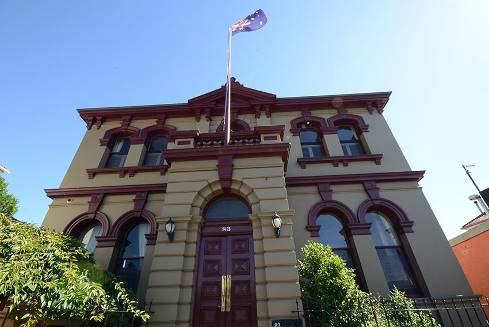 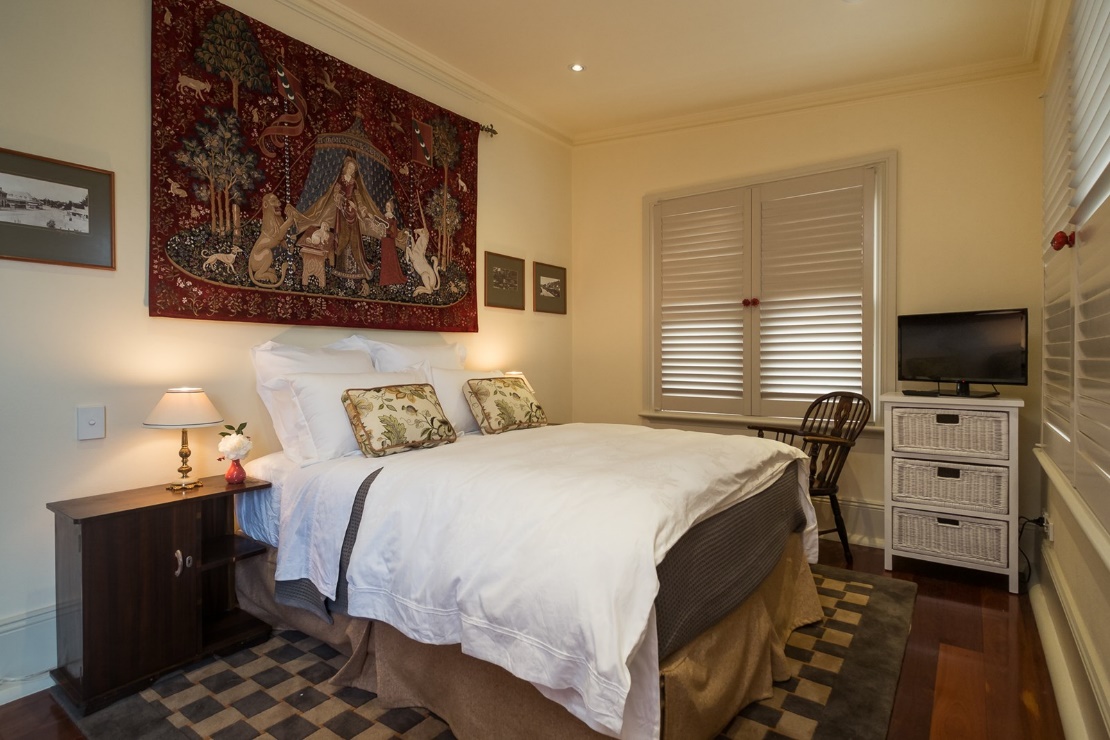 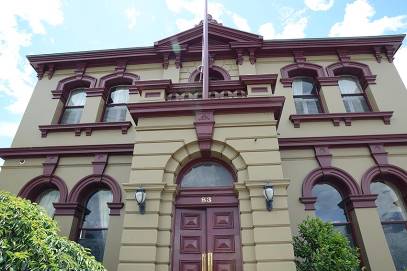 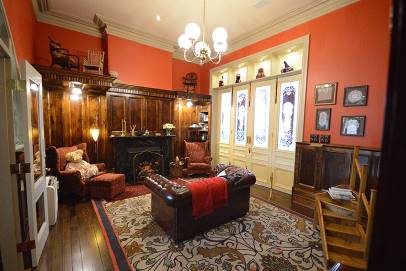 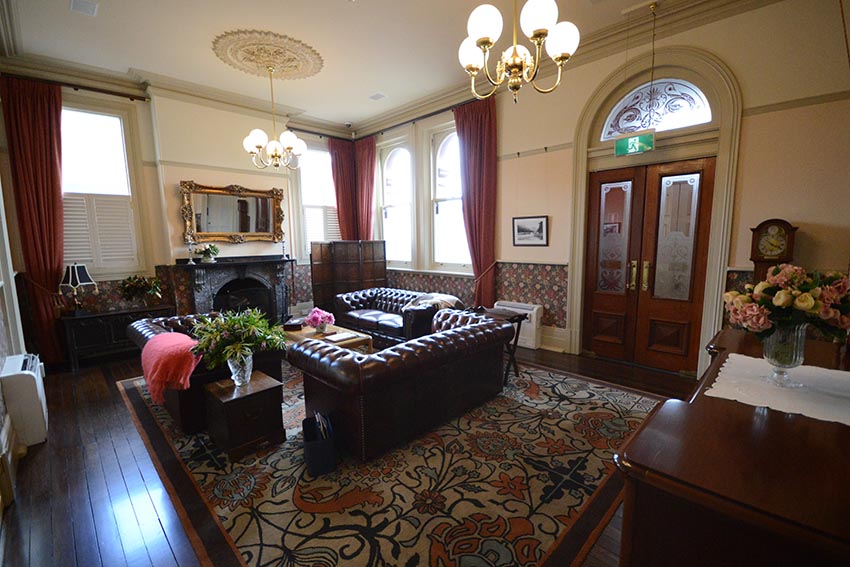 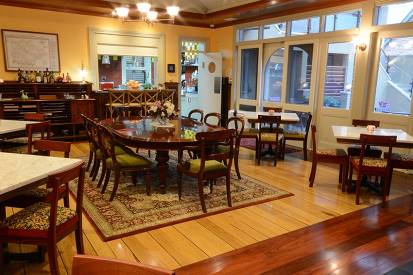 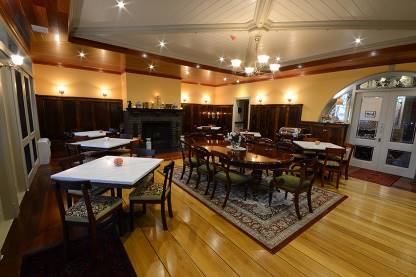 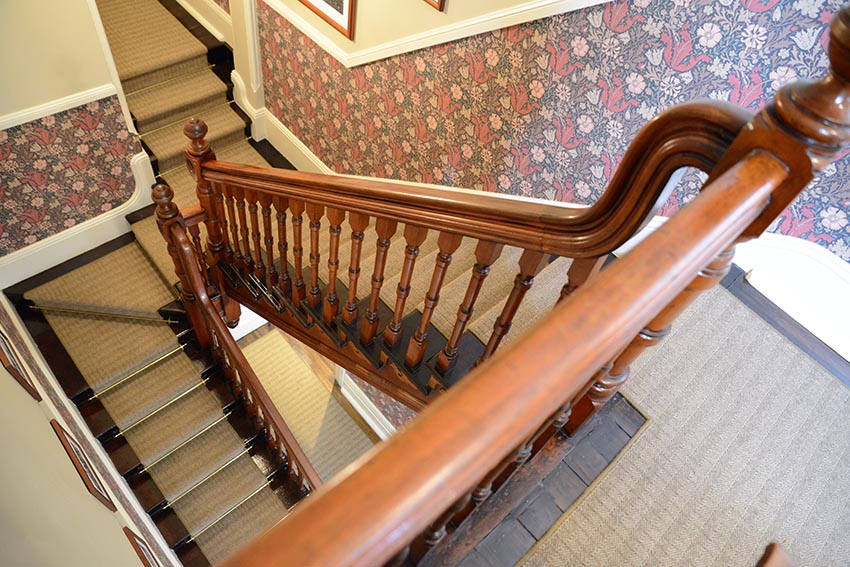 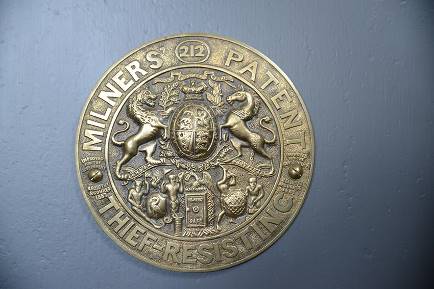 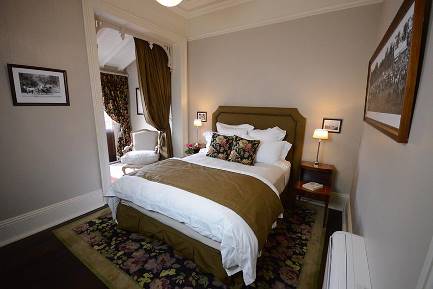 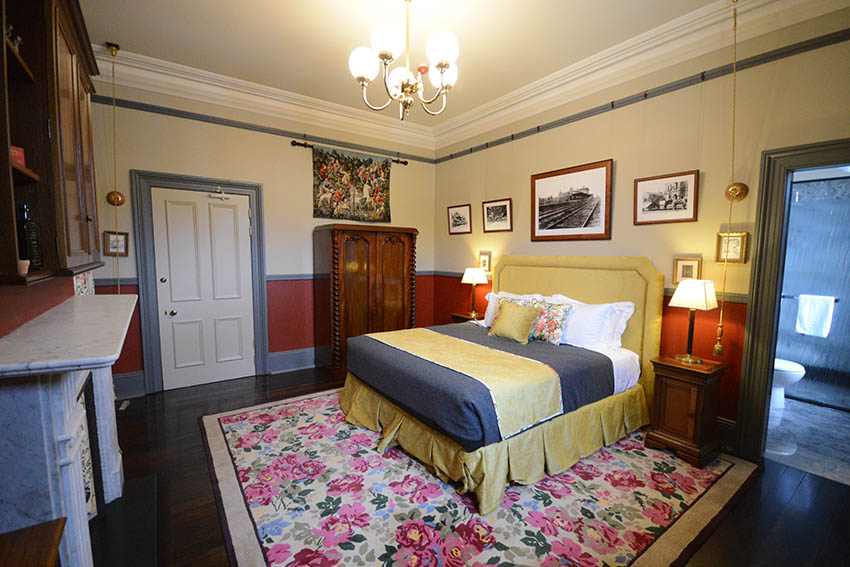 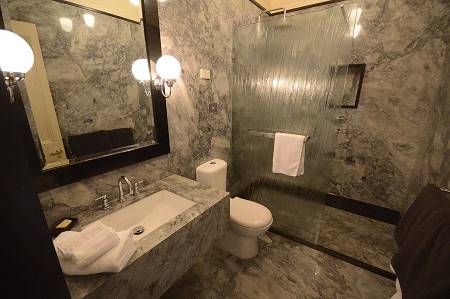 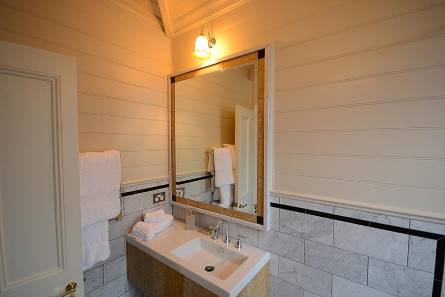 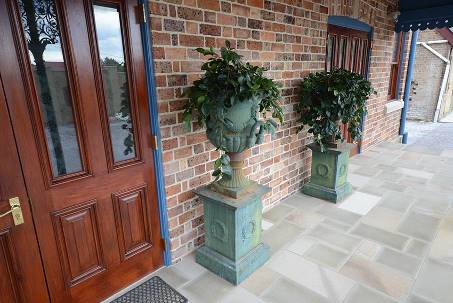 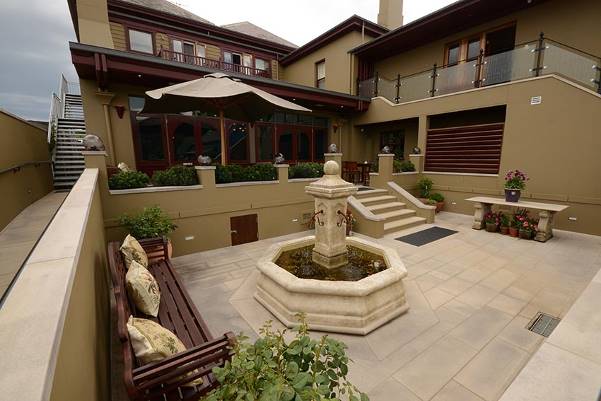 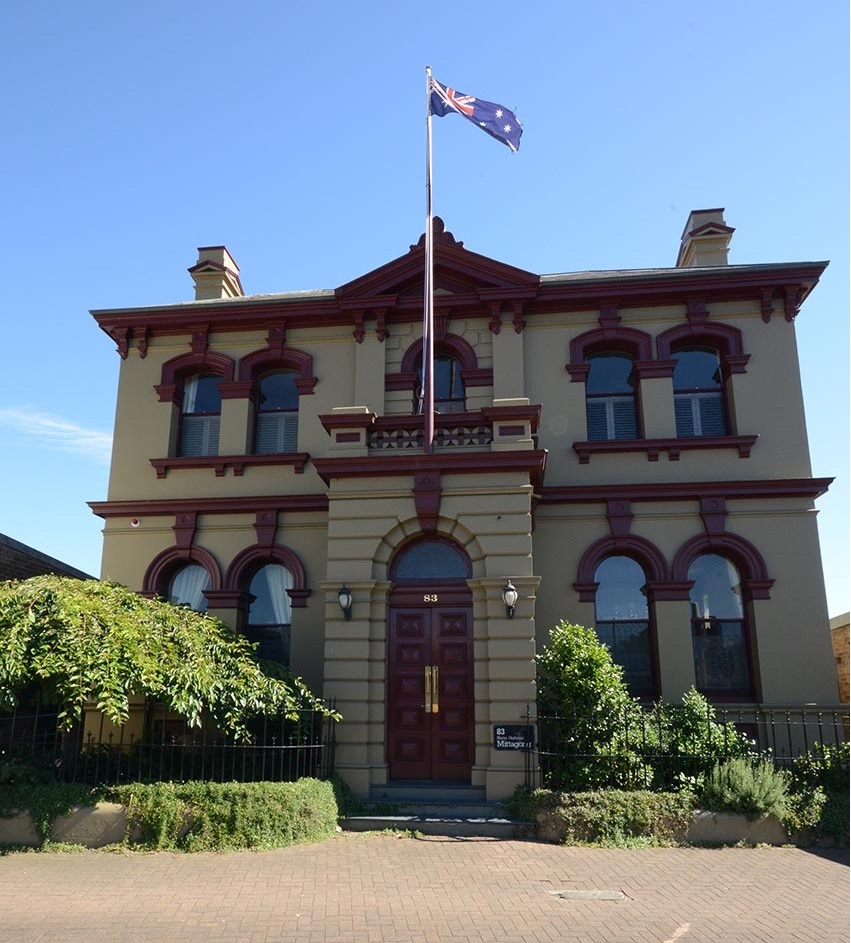 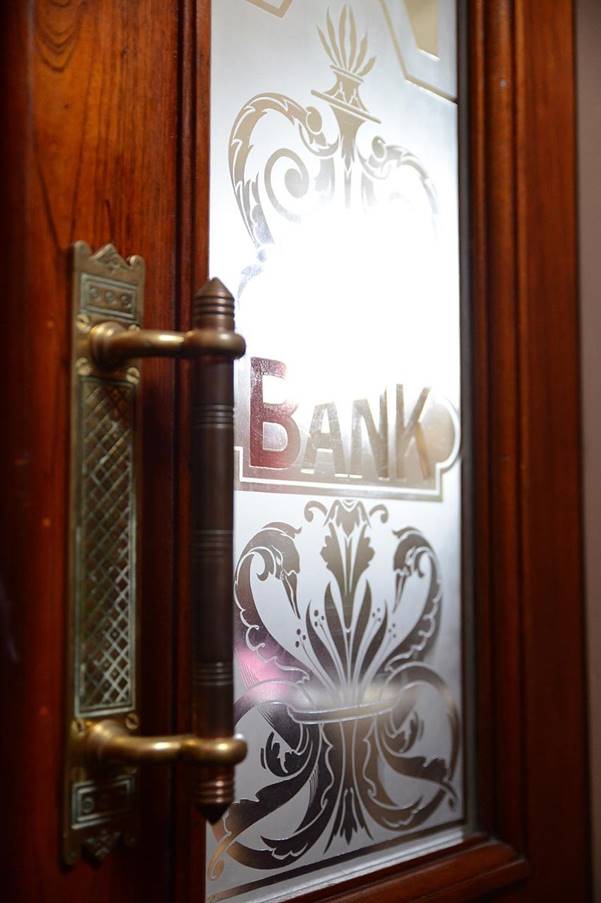 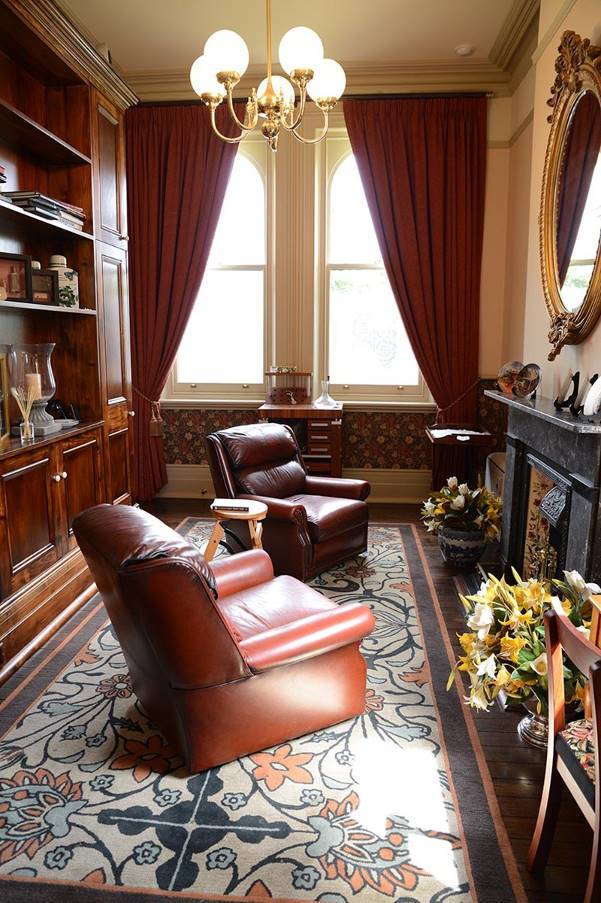 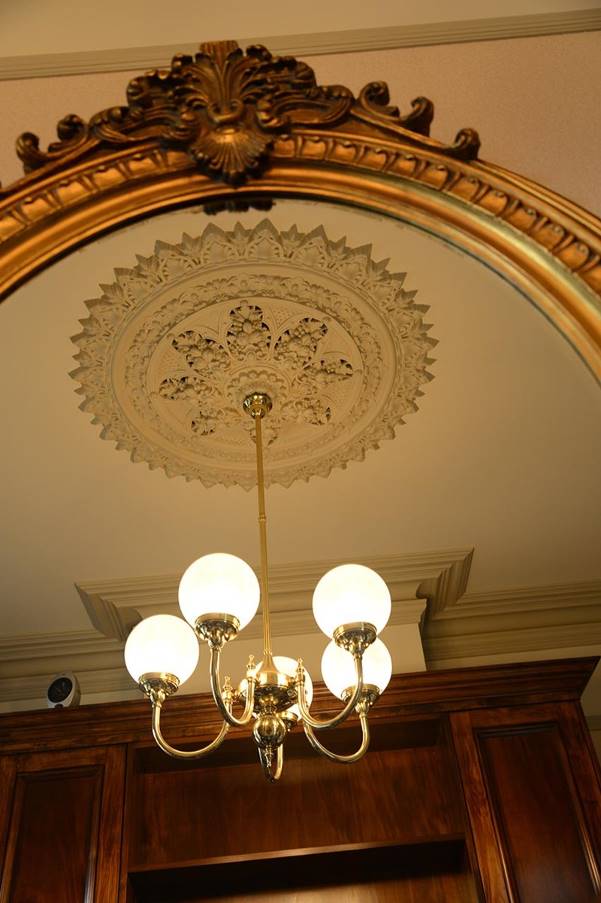 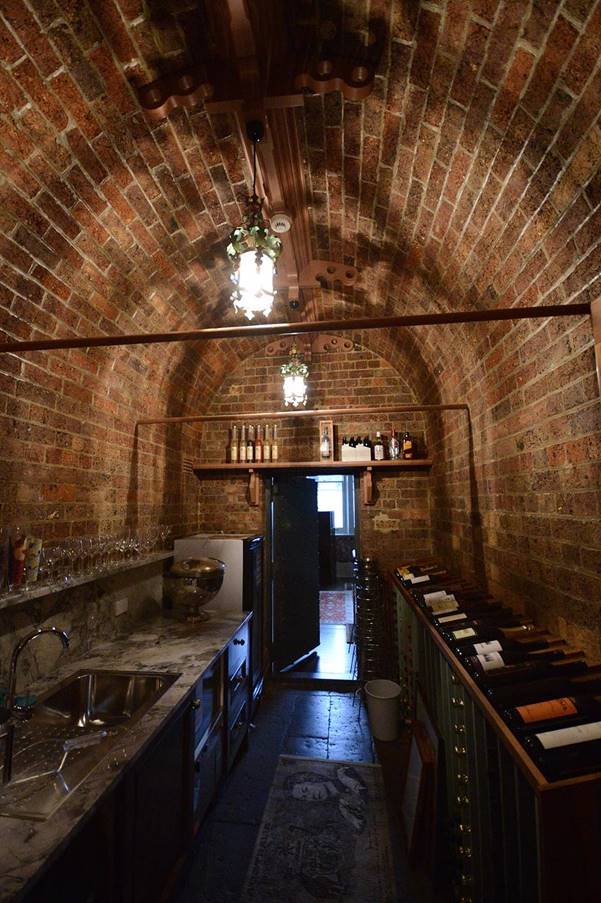 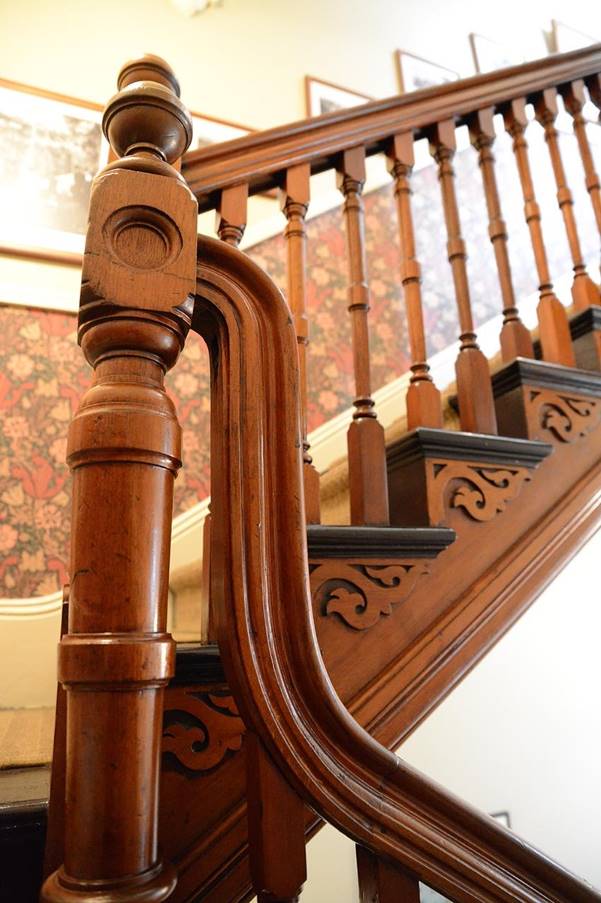 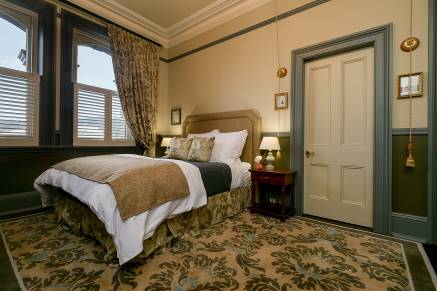 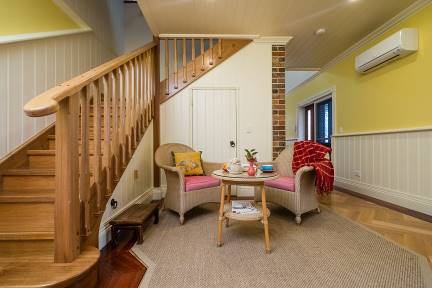 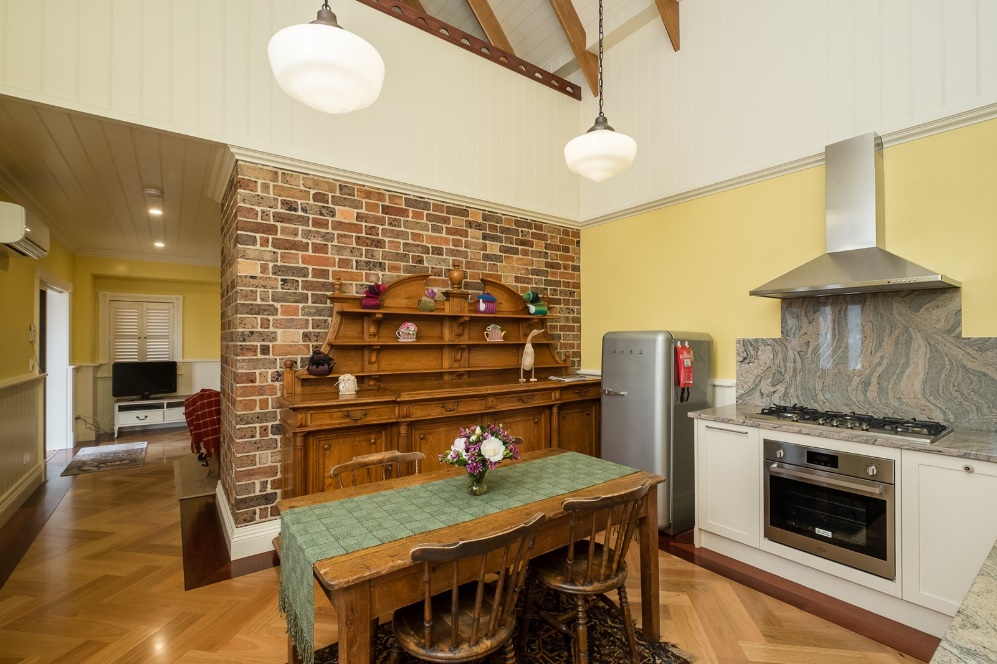 ] 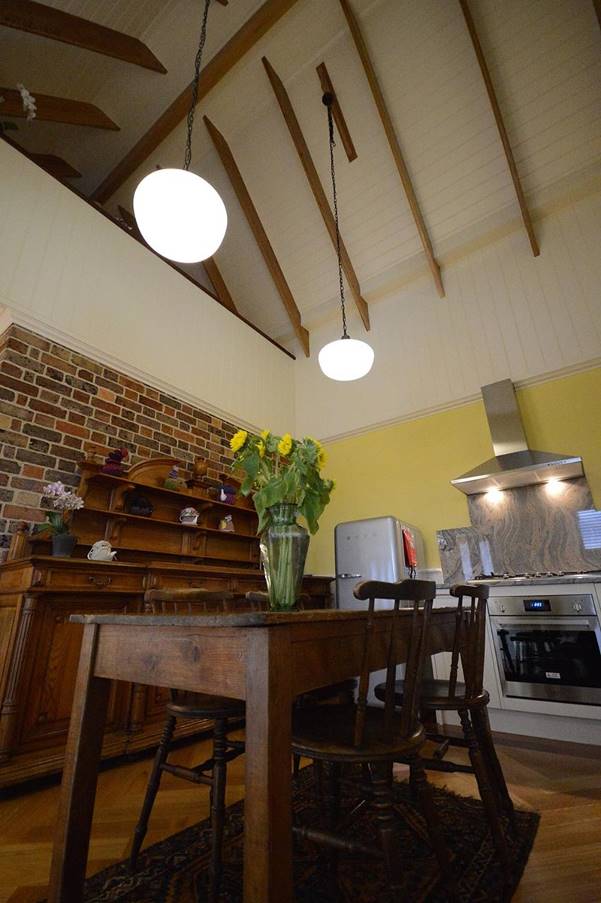 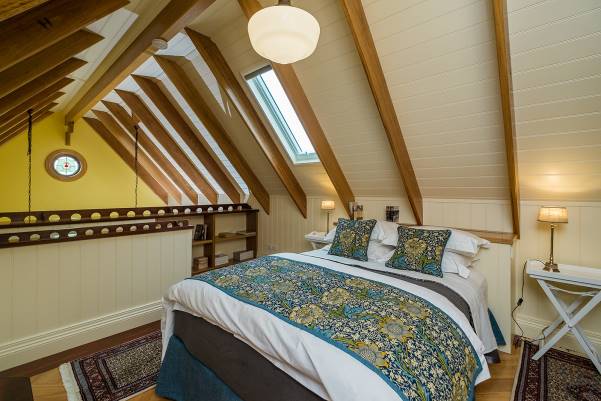 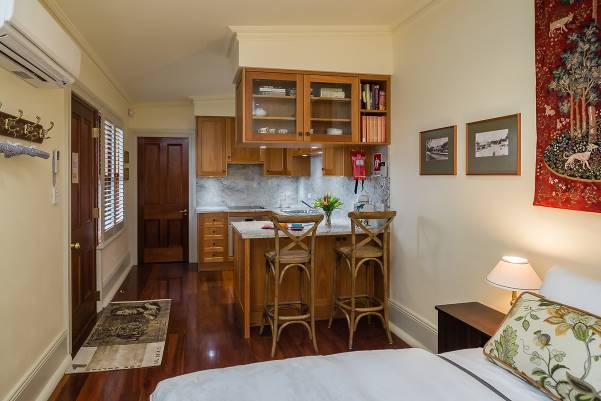 